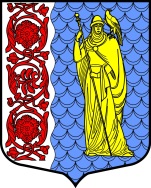 Администрация муниципального образованияСланцевский муниципальный район Ленинградской областиПОСТАНОВЛЕНИЕ___________________ № _______Об оплате труда работников муниципальныхбюджетных учреждений и муниципальныхказенных учреждений муниципального образованияСланцевское городское поселение Сланцевского муниципального района Ленинградской областиВ соответствии с Трудовым кодексом Российской Федерации, Федеральным законом  от 06.10.2003 № 131-ФЗ «Об общих принципах организации местного самоуправления в Российской Федерации», в целях регулирования отношений, связанных с оплатой труда работников муниципальных бюджетных учреждений и муниципальных казенных учреждений муниципального образования Сланцевское городское поселение Сланцевского  муниципального района Ленинградской  области, администрация  муниципального образования Сланцевский муниципальный район Ленинградской области постановляет:Утвердить  Положение об оплате труда работников  муниципальных бюджетных учреждений и муниципальных  казенных учреждений муниципального образования Сланцевское городское поселение Сланцевского муниципального района Ленинградской области.Разработать проект  Положения о системе оплаты труда в учреждениях культуры Сланцевского городского поселения (Лакшина Т.С.) и представить в комитет финансов (Павлова Ю.В.) до 5 марта 2020 года.Настоящее постановление вступает в силу с 1 июля 2020 года, за исключением  пункта 2 настоящего постановления, который вступает в силу со дня его подписания.4.   Опубликовать данное решение в приложении к газете «Знамя труда» и разместить  на официальном сайте Сланцевского муниципального района.5.    Контроль за исполнением постановления возложить на заместителя главы администрации Сланцевского муниципального района Саитгареева Р.М.Глава администрации				                     М.Б. Чистова                   Утверждено                                                     постановлением администрации                                                                 Сланцевского муниципального района                                       Ленинградской области                                      от_________ №______ПОЛОЖЕНИЕОб оплате труда работников  муниципальных бюджетных учреждений и муниципальных казенных учреждений муниципального образованияСланцевское городское поселение Сланцевского муниципального района Ленинградской области.Настоящее Положение регулирует отношения, связанные с оплатой труда работников муниципальных бюджетных и муниципальных казенных учреждений муниципального образования Сланцевское городское поселение Сланцевского муниципального района Ленинградской области (далее-учреждения).Общие положенияПостановлениями администрации Сланцевского муниципального района Ленинградской области утверждаются Положения о системах оплаты труда в учреждениях по видам экономической деятельности, устанавливающие:межуровневые коэффициенты;порядок определения размеров должностных окладов (окладов, ставок заработной платы) работников и повышающих коэффициентов к ним (в том числе для руководителей, их заместителей и главных бухгалтеров учреждений);перечни должностей (профессий) работников, относимых к основному персоналу учреждений;порядок определения коэффициентов масштаба управления учреждениями, размеры и порядок установления компенсационных выплат;виды и порядок установления стимулирующих выплат, в том числе особенности предоставления стимулирующих выплат руководителям учреждений в зависимости от показателей эффективности и результативности деятельности учреждений;порядок и предельные размеры оказания материальной помощи работникам;порядок формирования и использования фонда оплаты труда муниципальных казенных  учреждений  и муниципальных бюджетных учреждений Сланцевского городского поселения.Системы оплаты труда работников устанавливаются коллективными договорами, соглашениями, локальными нормативными актами в соответствии с трудовым законодательством, иными нормативными правовыми актами Российской Федерации, содержащими нормы трудового права, настоящим  положением, положениями  о системах оплаты труда в учреждениях по видам экономической деятельности, утвержденными постановлениями администрации Сланцевского муниципального района.Локальные нормативные акты, устанавливающие системы оплаты труда, принимаются руководителями учреждений с учетом мнения представительного органа работников по согласованию с соответствующим уполномоченным органом (органом местного самоуправления муниципального образования  или его структурным подразделением, которому подведомственно (подчинено) соответствующее учреждение). При этом условия оплаты труда работников не могут быть ухудшены по сравнению с Положениями о системах оплаты труда в учреждениях по видам экономической деятельности, утвержденными постановлениями администрации муниципального образования Сланцевский муниципальный район Ленинградской области.2. Оплата труда работников2.1. Должностные оклады руководителей учреждений устанавливаются соответствующими уполномоченными органами. Минимальный уровень должностного оклада руководителя определяется путем умножения среднего минимального уровня должностного оклада (оклада, ставки заработной платы) работников, относимых к основному персоналу соответствующего учреждения, на коэффициент масштаба управления учреждением.2.2. Должностные оклады заместителей руководителей и главных бухгалтеров учреждений устанавливаются правовым актом руководителя учреждения. Минимальный уровень должностного оклада заместителя руководителя (главного бухгалтера учреждения) устанавливается на 10-20 процентов ниже минимального уровня должностного оклада руководителя соответствующего учреждения в порядке, определенном Положением о системах оплаты труда в учреждениях по видам экономической деятельности.2.3. Должностные оклады (оклады, ставки заработной платы) работников (за исключением руководителей, заместителей руководителей и главных бухгалтеров учреждений) устанавливаются правовым актом руководителя учреждения в размере не ниже минимального уровня должностного оклада (оклада, ставки заработной платы) работника, определяемого путем умножения расчетной величины на межуровневый коэффициент. Расчетная величина  устанавливается  решением совета депутатов муниципального образования Сланцевское городское поселение Сланцевского муниципального района Ленинградской области о бюджете  муниципального образования  на очередной финансовый год и на плановый период, и используется  как показатель, который применяется для расчета минимальных должностных окладов (окладов, ставок заработной платы) работников за календарный месяц или за выполнение установленной нормы труда (нормы часов педагогической работы за ставку заработной платы);2.4. Размер расчетной величины пересматривается не реже одного раза в год и не может быть пересмотрен в сторону уменьшения.Месячная заработная плата работника муниципального бюджетного или муниципального казенного учреждения муниципального образования Сланцевское городское поселение Сланцевского муниципального района Ленинградской области не может быть ниже размера минимальной заработной платы в Ленинградской области, установленного региональным соглашением о минимальной заработной плате в Ленинградской области, при условии, что указанным работником полностью отработана за этот период норма рабочего времени и выполнены нормы труда (трудовые обязанности).2.5. К должностным окладам (окладам, ставкам заработной платы) работников (включая руководителей, заместителей руководителей и главных бухгалтеров учреждений) применяются повышающие коэффициенты, предусмотренные Положениями о системах оплаты труда в учреждениях по видам экономической деятельности.2.6. Оплата труда работников (включая руководителей, заместителей руководителей и главных бухгалтеров учреждений) включает в себя:должностные оклады (оклады, ставки заработной платы);компенсационные выплаты;стимулирующие выплаты.2.7. Размеры стимулирующих выплат руководителю учреждения устанавливаются распоряжениями соответствующего уполномоченного органа в зависимости от показателей эффективности и результативности деятельности учреждения.3. Заключительные положения Заработная плата работников (без учета премий и иных стимулирующих выплат) при введении новых систем оплаты труда и их изменении не может быть меньше заработной платы (без учета премий и иных стимулирующих выплат), выплачиваемой работникам до их введения и изменения, при условии сохранения объема должностных (трудовых) обязанностей работников и выполнения ими работ той же квалификации.